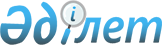 О внесении изменений в постановление акимата области от 26 марта 2014 года №83 "Об утверждении нормативов субсидий на возмещение до 100 % затрат по искусственному осеменению маточного поголовья крупного рогатого скота в личных подсобных хозяйствах, критериев и требований к поставщикам услуг по искусственному осеменению, а также объемов субсидий по направлениям субсидирования развития племенного животноводства и повышения продуктивности и качества продукции животноводства"Постановление акимата Алматинской области от 12 декабря 2014 года № 452. Зарегистрировано Департаментом юстиции Алматинской области 13 января 2015 года № 2993      В соответствии со статьей 21 Закона Республики Казахстан от 24 марта 1998 года "О нормативных правовых актах" и постановлением Правительства Республики Казахстан от 18 февраля 2014 года № 103 "Об утверждении Правил субсидирования из местных бюджетов на развитие племенного животноводства, повышение продуктивности и качества продукции животноводства", акимат области ПОСТАНОВЛЯЕТ:

      1.  Внести в постановление акимата области от 26 марта 2014 года № 83 "Об утверждении нормативов субсидий на возмещение до 100 % затрат по искусственному осеменению маточного поголовья крупного рогатого скота в личных подсобных хозяйствах, критериев и требований к поставщикам услуг по искусственному осеменению, а также объемов субсидий по направлениям субсидирования развития племенного животноводства и повышения продуктивности и качества продукции животноводства" (зарегистрированного в Реестре государственной регистрации нормативных правовых актов 27 марта 2014 года № 2639 и опубликованного в газетах "Жетысу" и "Огни Алатау" 1 апреля 2014 года №36) следующие изменения:

      приложение 3 и 4 к указанному постановлению изложить в новой редакции согласно приложениям 1 и 2 к настоящему постановлению. 

      2.  Контроль за исполнением настоящего постановления возложить на заместителя акима области Досымбекова Тынышбая Досымбековича.

      3.  Настоящее постановление вступает в силу со дня государственной регистрации в органах юстиции и вводится в действие по истечении десяти календарных дней после дня его первого официального опубликования.

 Объемы субсидий по направлениям субсидирования развития племенного животноводства Объемы субсидий по повышению продуктивности и качества продукции животноводства
					© 2012. РГП на ПХВ «Институт законодательства и правовой информации Республики Казахстан» Министерства юстиции Республики Казахстан
				
      Аким Алматинской области

А. Баталов 

      "СОГЛАСОВАНО"

      Министр сельского хозяйства

      Республики Казахстан

Мамытбеков Асылжан Сарыбаевич
Приложение 1 к постановлению акимата области от "12" "12" 2014 года № 452 "О внесении изменений и дополнений в постановление акимата области от 26 марта 2014 года № 83 "Об утверждении нормативов субсидий на возмещение до 100 % затрат по искусственному осеменению маточного поголовья крупного рогатого скота в личных подсобных хозяйствах, критериев и требований к поставщикам услуг по искусственному осеменению, а также объемов субсидий по направлениям субсидирования развития племенного животноводства и повышения продуктивности и качества продукции животноводства" Приложение 3 к утвержденному постановлению акимата области от 26 марта 2014 года № 83 "Об утверждении нормативов субсидий на возмещение до 100 % затрат по искусственному осеменению маточного поголовья крупного рогатого скота в личных подсобных хозяйствах, критериев и требований к поставщикам услуг по искусственному осеменению, а также объемов субсидий по направлениям субсидирования развития племенного животноводства и повышения продуктивности и качества продукции животноводства"Наимено-вание отрасли

Направление субсидирования

Единица измере-ния

Норматив субсидирова-ния, тенге

Субсиди-руемый объем

Сумма субсидий, тысяч тенге

мясное скотоводст-во

Ведение селекционной и племенной работы с маточным поголовьем крупного рогатого скота

голов

20 000

11 369

227 378,0

мясное скотоводст-во

Ведение селекционной и племенной работы крупного рогатого скота, охваченного породным преобразованием маточный поголовия

голов

18 000

48 221

867 975,2

мясное скотоводст-во

Приобретение отечественного племенного крупного рогатого скота

голов

154 000

1 366

210 364,0

мясное скотоводст-во

Приобретение импортированного племенного крупного рогатого скота (из Австралии, США, Канады)

голов

200 000

2 926

585 200,0

мясное скотоводст-во

Содержание племенных быков производителей

голов

104 000

91

9 464,0

молочное скотоводст-во

Ведение селекционной и племенной работы с маточным поголовьем крупного рогатого скота

голов

20 000

3 574

71 462,3

молочное скотоводст-во

Приобретение отечественного племенного крупного рогатого скота

голов

154 000

200

30 800,0

молочное скотоводст-во

Приобретение импортированного племенного крупного рогатого скота (из Австралии, США, Канады)

голов

235 000

833

195 590,0

молочное скотоводст-во

Возмещение затрат по искусственному осеменению маточного поголовья крупного рогатого скота в личных подсобных хозяйствах

 

доза

1 803

138 702

250 079,5

овцеводство

Ведение селекционной и племенной работы с маточным поголовьем овец, охваченного породным преобразованием

голов

1 500

20 006

30 009,0

овцеводство

Приобретение племенных баранчиков и ярок

голов

8 000

5 591

44 728,0

коневодство

Приобретение племенных лошадей

голов

40 000

327

13 080,0

яичное птицеводст-во

Племенное яйцо (финалы)

штук

21

1 982

41 630,0

Итого:

Итого:

Итого:

2 577 760,0

Приложение 2 к постановлению акимата области от "12" "12" 2014 года № 452 "О внесении изменений и дополнений в постановление акимата области от 26 марта 2014 года № 83 "Об утверждении нормативов субсидий на возмещение до 100 % затрат по искусственному осеменению маточного поголовья крупного рогатого скота в личных подсобных хозяйствах, критериев и требований к поставщикам услуг по искусственному осеменению, а также объемов субсидий по направлениям субсидирования развития племенного животноводства и повышения продуктивности и качества продукции животноводства" Приложение 4 к утвержденному постановлению акимата области от 26 марта 2014 года № 83 "Об утверждении нормативов субсидий на возмещение до 100 % затрат по искусственному осеменению маточного поголовья крупного рогатого скота в личных подсобных хозяйствах, критериев и требований к поставщикам услуг по искусственному осеменению, а также объемов субсидий по направлениям субсидирования развития племенного животноводства и повышения продуктивности и качества продукции животноводства"Наименование отрасли

Направление субсидирования

Единица измерения

Норматив субсидирования, тенге

Субсиди-руемый объем

Сумма субсидий, тысяч тенге

Говядина

Удешевление стоимости кормов для производства говядины

тонн

3554,9

533 844,0

Говядина

2 уровень

тонн

170 

2 145,3

364 697,9

Говядина

3 уровень

тонн

120 

1 409,6

169 146,1

Молоко

Удешевление стоимости кормов для производства молока

тонн

28 563,7

559 139,3

Молоко

1 уровень

тонн

25 

18 100,4

452 510,9

2 уровень

тонн

15 

400,0

6 000,4

3 уровень

тонн

10 

10 062,8

100 628,0

Мясо птицы

Удешевление стоимости кормов для производства мяса птицы

тонн

55 078,6

3 824 264,8

Мясо птицы

1 уровень

тонн

70 

47 269,1

3 308 837,3

Мясо птицы

2 уровень

тонн

66 

7 809,5

515 427,5

Пищевое яйцо 

Удешевление стоимости кормов для производства яиц

тысяч штук

622 365,3

1 827 992,3

Пищевое яйцо 

1уровень

тысяч штук

3,0 

524 606,1

1 573 818,4

Пищевое яйцо 

2 уровень

тысяч штук

2,6

97 759,2

254 173,9

Свинина

Удешевление стоимости кормов для производства свинины

тонн

98 

7 801,7

764 563,5

Овцеводство

Удешевление стоимости кормов для производства тонкой шерсти

тонн

130

1 145,8

148 952,7

Овцеводство

баранина

тонн

100

205,7

20 574,8

Коневодство

Удешевление стоимости кормов для производства кумыса

тонн

60 

1697,4

101 843,8

Коневодство

конина

тонн

92

462,7

42 567,8

Верблюдовод-ство

Удешевление стоимости кормов для производства шубата

тонн

55 

1 322,7

72 750,0

Субидирование бычков релизованных на откормочные площадки первого уровня субсидирования

Субидирование бычков релизованных на откормочные площадки первого уровня субсидирования

голов

15 000

785,0

11 775,0

Итого:

Итого:

Итого:

7 908 268,0

